ANMELDUNG FLIMMERPAUSE 2024Anmeldung so früh wie möglich per Mail:für Primarschulen an Iris Egenter (egenter@samowar.ch)für Oberstufen an Anke Schmidt (schmidt@samowar.ch) oder per Post:Samowar, Flimmerpause, Hüniweg 12, 8706 Meilen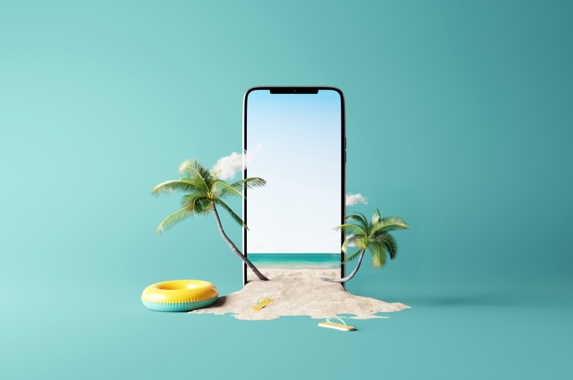 Zeitraum der Durchführung:  21. – 26. Mai 2024 (offizielle Woche) individuell gewählte WocheStart:      Wer nimmt teil?:(bitte Anzahl Klassen angeben)      ganze Schule      Kindergarten      Unterstufe      Mittelstufe      OberstufeWeitere Angaben:GemeindeSchulhausKontaktpersonE-MailTelefonAngebote Input Lehrpersonen Elternabend (digitale Medien und Projekt Flimmerpause) Unterrichtsmaterial Samowar Flimmerpause-BändeliAnzahl Bändeli:      